Greenwood Illness Policy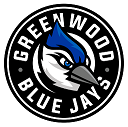 Students should be kept home with the following: Fever 100.4 or greaterCoughRashSore throat/swollen glandsShortness of breathRunny nose or congestionDiarrheaNausea or vomitingFatigueHeadacheMuscle painLack of appetiteRed, itchy, or watery eyesPersistent earacheOur illness policy is as follows: Students who have had any of the above symptoms in the past 24 hours should stay home from school until symptoms resolve without the use of medication to relieve symptoms. Students must be fever free and/or symptom-free (including vomiting/diarrhea) without the use of fever-reducing medication (or medication to control symptoms) for 24 hours before returning to school. Students will be sent home with the following:Temperature of 100.4 or greater Nausea, vomiting, and/or diarrheaSymptoms related to possible communicable disease (skin rashes, redness of eyes, swollen glands, etc.)Excessive drainage from eyes, ears, persistent earache, constant cough; or painful sore throat accompanied by enlarged lymph nodes. Head lice or nitsReturn to school following injury:Please provide a doctor's note with a written request for any necessary modifications or accommodations. If your student tests positive for COVID-19:They should isolate at home for at least 5 days after symptom onset or after testing positive. Isolation can end after symptom resolution, which may take longer than the 5-day minimum. Once isolation has ended, it is recommended that a mask be worn around others for at least 5 days. If a student is sent home with COVID-19 like symptoms:Negative COVID test or doctor's note is required for return to school.Must have resolution of fever without the use of fever-reducing medications for at least 24 hours ANDImprovement of symptoms without the use of medication to control symptoms.Students who feel healthy but have recently had close contact with a person with COVID-19 should monitor their health until 10 days after exposure. 